Macbeth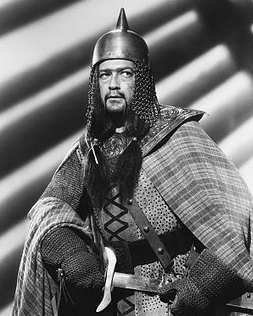 